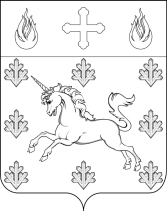 СОВЕТ ДЕПУТАТОВ ПОСЕЛЕНИЯ СОСЕНСКОЕ РЕШЕНИЕ17 сентября 2020 года №45/2Об утверждении графика заседаний Совета депутатов поселения Сосенское на 4-й квартал 2020 годаВ соответствии с Федеральным законом от 6 октября 2003 № 131-ФЗ «Об общих принципах организации местного самоуправления в Российской Федерации», Законом г. Москвы от 6 ноября 2002 № 56 «Об организации местного самоуправления в городе Москве», руководствуясь Уставом поселения Сосенское, Совет депутатов поселения Сосенское решил:Утвердить график заседаний Совета депутатов поселения Сосенское на 4-й квартал 2020 года (приложение).Настоящее Решение вступает в силу со дня его принятия.Опубликовать настоящее Решение в газете «Сосенские вести», разместить на официальном сайте органов местного самоуправления поселения Сосенское в информационно-телекоммуникационной сети «Интернет».Контроль за исполнением настоящего Решения возложить на главу поселения Сосенское Бармашева К.О.Глава поселения Сосенское						       К.О. БармашевПриложение к Решению Совета депутатов поселения Сосенскоеот 17.09.2020 № 45/2График заседаний Совета депутатов  поселения Сосенское на 4-й квартал 2020 годаДата  проведения заседанияМесто проведения заседанияПовестка дня заседания(примерная)15.10.2020п. Коммунарка, ул. А. Монаховой, двлд. 30, стр.11. О рассмотрении предварительных итогов социально-экономического развития поселения Сосенское за истекший период текущего финансового года и ожидаемых итогов социально-экономического развития поселения Сосенское за 2020 год.2. О рассмотрении основных направлений бюджетной и налоговой политики поселения Сосенское на 2020 год и плановый период 2021 и 2022 годов.3. О прогнозе социально-экономического развития поселения Сосенское на 2020 год и плановый период 2021 и 2022 годов.4. О назначении публичных слушаний по проекту решения Совета депутатов поселения Сосенское «О бюджете поселения Сосенское в городе Москве на 2020 год и плановый период 2021 и 2022 годов», определении порядка учета предложений и участия граждан в его обсуждении.19.11.2020п. Коммунарка, ул. А. Монаховой, двлд. 30, стр.11. О рассмотрении отчета об исполнении бюджета поселения Сосенское в городе Москве за 9 месяцев 2020 года.2. Об утверждении графика отчетов депутатов Совета депутатов поселения Сосенское перед избирателями и жителями поселения Сосенское об итогах деятельности депутатов за 2020 год. 3. Об обращении в Контрольно-счетную палату Москвы о проведении внешней проверки годового отчета об исполнении бюджета поселения Сосенское за 2020 год.4. О бюджете поселения Сосенское в городе Москве на 2020 год и плановый период 2021 и 2022 годов. 17.12.2020п. Коммунарка, ул. А. Монаховой, двлд. 30, стр.11. Об утверждении графика заседаний Совета депутатов поселения Сосенское на 1-й квартал 2021 года.2. Об утверждении графика приема населения депутатами Совета депутатов поселения Сосенское в 1 квартале 2021 года.3. О заслушивании отчета о выполнении плана мероприятий по противодействию коррупции в поселении Сосенское за 2020 год.